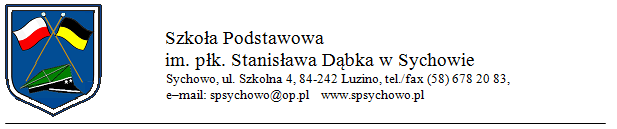 Regulamin Organizacji PomocyPsychologiczno-PedagogicznejW Szkole PodstawowejIm. płk Stanisława Dąbka w SychowiePODSTAWA PRAWNA:Rozporządzenia Ministra Edukacji Narodowej z dnia 9 sierpnia 2017r. w sprawie zasad organizacji i udzielania pomocy psychologiczno-pedagogicznej w publicznych przedszkolach, szkołach i placówkach (Dz. U. z 2017r. poz. 1591).Rozporządzenia Ministra Edukacji Narodowej z dnia 9 sierpnia 2017r. w sprawie warunków organizowania kształcenia, wychowania i opieki dla dzieci i młodzieży niepełnosprawnych, niedostosowanych społecznie i zagrożonych niedostosowaniem społecznym (Dz. U. z 2017r. poz. 1578).Rozporządzenia Ministra Edukacji Narodowej z dnia 25 sierpnia 2017r. w sprawie prowadzenia przez publiczne przedszkola, szkoły i placówko dokumentacji przebiegu nauczania, działalności wychowawczej i opiekuńczej oraz rodzajów tej dokumentacji (Dz.U z 2017r., poz. 1646).ROZDZIAŁ IInformacje ogólne§ 1Każdy uczeń Szkoły Podstawowej im. płk Stanisława Dąbka w Sychowie, ma prawo być objęty działaniami pedagogicznymi i psychologicznymi, mającymi na celu rozpoznanie jego możliwości psychofizycznych, w tym szczególnych uzdolnień, indywidualnych potrzeb rozwojowych i edukacyjnych oraz zaspokojenia tych potrzeb. Każdy uczeń Szkoły Podstawowej im. płk Stanisława Dąbka w Sychowie, ma prawo do uzyskania pomocy psychologiczno-pedagogicznej.§ 2Pomoc psychologiczno-pedagogiczna polega na rozpoznawaniu i zaspokajaniu indywidualnych potrzeb rozwojowych i edukacyjnych ucznia oraz rozpoznawaniu indywidualnych możliwości psychofizycznych ucznia, wynikających w szczególności:z niepełnosprawności;z niedostosowania społecznego;z zagrożenia niedostosowaniem społecznym;z zaburzeń zachowania lub emocji;ze szczególnych uzdolnień;ze specyficznych trudności w uczeniu się;z deficytów kompetencji i zaburzeń sprawności językowych;z choroby przewlekłej;z sytuacji kryzysowych lub traumatycznych;z niepowodzeń edukacyjnych;  z zaniedbań środowiskowych związanych z sytuacją bytową ucznia i jego rodziny, sposobem spędzania czasu wolnego i kontaktami środowiskowymi;z trudności adaptacyjnych związanych z różnicami kulturowymi lub ze zmianą środowiska edukacyjnego, w tym związanych z wcześniejszym kształceniem za granicą. 
§ 3Pomoc psychologiczno-pedagogiczną organizuje Dyrektor Szkoły.§ 4Wychowawca oddziału zwany dalej koordynatorem jest odpowiedzialny za organizacje wszelkich sformalizowanych form pomocy dla uczniów w danej klasie. § 5W szkole funkcjonuje Zespół ds. Pomocy Psychologiczno-Pedagogicznej zwany dalej ZdsPPP.§ 6ZdsPPP tworzą nauczyciele, specjaliści uczący ucznia, któremu udzielana jest pomoc oraz na wniosek zespołu inni specjaliści zarówno pracujący w szkole jak i poza nią.§ 7Pomoc psychologiczno-pedagogiczna udzielana jest także rodzicom i nauczycielom. Polega ona na wspieraniu rodziców i nauczycieli w rozwiązywaniu problemów wychowawczych i dydaktycznych oraz rozwijaniu ich umiejętności wychowawczych w celu zwiększenia efektywności pomocy psychologiczno-pedagogicznej dla uczniów.§ 8Pomocy psychologiczno-pedagogicznej w szkole udzielają wszyscy nauczyciele zatrudnieni w szkole oraz psycholog szkolny, pedagog szkolny, logopeda oraz inni specjaliści.§ 9Pomoc psychologiczno-pedagogiczna jest organizowana i udzielana we współpracy z:Rodzicami ucznia;Poradnią Psychologiczno-Pedagogiczną;Instytucjami działającymi na rzecz rodziny;Organizacjami pozarządowymi;Innymi organizacjami i instytucjami działającymi na rzecz wspieranie wychowania i edukacji dzieci;§ 10Pomoc psychologiczno-pedagogiczną jest udzielana z inicjatywy:ucznia;rodziców ucznia;dyrektora przedszkola, szkoły lub placówki;nauczyciela, wychowawcy grupy wychowawczej lub specjalisty, prowadzących zajęcia z uczniem;pielęgniarki środowiska nauczania i wychowania lub higienistki szkolnej;poradni;asystenta edukacji romskiej;pomocy nauczyciela;asystenta nauczyciela lub osoby, o której mowa w art. 15 ust. 2 ustawy z dnia 14 grudnia 2016 r. – Prawo oświatowe,zwanej dalej „ustawą”, lub asystenta wychowawcy świetlicy, o których mowa w art. 15 ust. 7 ustawy;pracownika socjalnego;asystenta rodziny;kuratora sądowego;organizacji pozarządowej, innej instytucji lub podmiotu działających na rzecz rodziny, dzieci i młodzieży.Wnioski o udzielenie pomocy psychologiczno-pedagogicznej kieruje się do dyrektora. (Załącznik numer 1)Wnioski ustne przedkłada się koordynatorowi pomocy psychologiczno-pedagogicznej. W przypadku wniosków z instytucji zewnętrznych wnioski lub prośby można kierować pisemnie lub drogą elektroniczną do sekretariatu szkoły, z którego dokumenty są przekazywane koordynatorowi pomocy psychologiczno-pedagogicznej.§ 11W szkole zatrudnia się psychologa, pedagoga, logopedę, terapeutów pedagogicznych oraz innych specjalistów w miarę potrzeb i możliwości.ROZDZIAŁ IIFormy pomocy psychologiczno-pedagogicznej§ 12Pomoc psychologiczno-pedagogiczna w szkole jest realizowana przez każdego nauczyciela w bieżącej pracy z uczniem. Polega ona w szczególności na:Dostosowaniu wymagań edukacyjnych do możliwości psychofizycznych ucznia i jego potrzeb;Rozpoznawaniu sposobu uczenia się ucznia i stosowanie skutecznej metodyki nauczania;Indywidualizacji pracy na zajęciach obowiązkowych i dodatkowych;Dostosowaniu warunków nauki do potrzeb psychofizycznych ucznia;Pomoc psychologiczno-pedagogiczna świadczona jest również w formach zorganizowanych, są to:zajęcia rozwijające uzdolnienia: organizuje się dla uczniów szczególnie uzdolnionych. Liczba uczestników zajęć nie może przekraczać 8 osób;zajęcia rozwijające umiejętności uczenia się: organizuje się dla uczniów w celu podnoszenia efektywności uczenia się;zajęcia  dydaktyczno-wyrównawcze:  organizuje się  dla  uczniów  mających  trudności w nauce, w szczególności w spełnianiu wymagań edukacyjnych wynikających z podstawy programowej kształcenia ogólnego dla danego etapu edukacyjnego. Liczba uczestników nie może przekraczać 8 osób;zajęcia logopedyczne: organizuje się dla uczniów z deficytami kompetencji i zaburzeniami sprawności językowych. Liczba uczestników zajęć nie może przekraczać 4 osób;zajęcia rozwijające kompetencje emocjonalno-społeczne: organizuje się dla uczniów przejawiających trudności w funkcjonowaniu społecznym. Liczba uczestników zajęć nie może przekraczać 10 osób, chyba, że zwiększenie liczby uczestników jest uzasadnione potrzebami uczniów;zajęcia korekcyjno-kompensacyjne: organizuje się dla uczniów z zaburzeniami i odchyleniami rozwojowymi, w tym specyficznymi trudnościami w uczeniu się. Liczba uczestników zajęć nie może przekraczać 5 osób;inne zajęcia o charakterze terapeutycznym: organizuje się dla uczniów z zaburzeniami i odchyleniami rozwojowymi mającymi problemy w funkcjonowaniu w szkole oraz z aktywnym i pełnym uczestnictwem w życiu szkoły. Liczba uczestników zajęć nie może przekraczać 10 osób.Zindywidualizowana ścieżka kształcenia.Zindywidualizowana ścieżka kształcenia jest organizowana dla uczniów, którzy mogą uczęszczać do szkoły, ale ze względu na trudności w funkcjonowaniu wynikających w szczególności ze stanu zdrowia nie mogą realizować wszystkich zajęć edukacyjnych wspólnie z oddziałem szkolnym i wymagają dostosowania organizacji i procesu nauczania do ich specjalnych potrzeb edukacyjnych.Objęcie ucznia zindywidualizowaną ścieżką wymaga opinii publicznej poradni, z której wynika potrzeba objęcia ucznia pomocą w tej formie. Do wniosku o wydanie opinii dołącza się dokumentacje określającą: trudności w funkcjonowaniu ucznia w szkole w przypadku ucznia obejmowanego zindywidualizowaną ścieżką ze względu na stan zdrowia także wpływ przebiegu choroby na funkcjonowanie ucznia w szkole oraz ograniczenia w zakresie możliwości udziału ucznia w zajęciach edukacyjnych wspólnie z oddziałem szkolnym w przypadku ucznia uczęszczającego do szkoły – także opinię nauczycieli i specjalistów prowadzących zajęcia z uczniem, o funkcjonowaniu ucznia w szkole. Przed wydaniem opinii publiczna poradnia ze współpracy ze szkoła oraz rodzicami ucznia przeprowadzą analizę funkcjonowania ucznia uwzględniającą efekty udzielanej dotychczas przez szkołę pomocy psychologiczno-pedagogicznej.Uczeń objęty zindywidualizowaną ścieżką realizuje w szkole program nauczania z dostosowaniem metod i form ich realizacji do jego indywidualnych potrzeb rozwojowych i edukacyjnych oraz możliwości psychofizycznych, w szczególności potrzeb wynikających ze stanu zdrowia.Nauczyciel prowadzący zajęcia z uczniem objętym zindywidualizowaną ścieżką podejmują działania ukierunkowane na poprawę funkcjonowania ucznia w szkole.Inne formy pomocy psychologiczno-pedagogicznej, to:Porady i konsultacje dla uczniów – udzielane i prowadzone przez psychologa lub pedagoga szkolnego;Porady i konsultacje dla rodziców – udzielane i prowadzone przez psychologa lub pedagoga szkolnego oraz spotkania z nauczycielami po wcześniejszym uzgodnieniu terminu i godziny spotkania;Warsztaty i szkolenia dla rodziców; Porady, konsultacje, warsztaty i szkolenia dla nauczycieli – zgodnie z planem nadzoru pedagogicznego;ROZDZIAŁ IIIZasady organizacji pomocy psychologiczno-pedagogicznej§ 13Organizacja pomocy psychologiczno-pedagogicznej dla uczniów z orzeczeniami poradni psychologiczno-pedagogicznej:Dyrektor Szkoły Podstawowej powołuje Zespół ds. Pomocy Psychologiczno-Pedagogicznej uczniom posiadającym orzeczenie o potrzebie kształcenia specjalnego lub orzeczenie o niedostosowaniu społecznym lub zagrożeniem niedostosowania społecznego.W skład zespołu wchodzą: wychowawca, jako przewodniczący zespołu, pedagog szkolny oraz nauczyciele i specjaliści zatrudnieni w szkole.Dla uczniów, o których mowa w ust. 1, zespół na podstawie orzeczenia opracowuje Indywidualny Program Edukacyjno-Terapeutyczny na okres wskazany w orzeczeniu. (załącznik numer 9)Zespół opracowuje Arkusz  Wielospecjalistycznej  Oceny Poziomu  Funkcjonowania  Ucznia, który przedstawia rodzicom i na jego podstawie opracowuje Indywidualny program edukacyjno-terapeutyczny. (załącznik numer 7)Indywidualny program edukacyjno-terapeutyczny ( IPET) zawiera:Zakres dostosowania wymagań edukacyjnych wynikających z programu nauczania do indywidualnych potrzeb rozwojowych i edukacyjnych oraz możliwości psychofizycznych ucznia, o którym mowa w przepisach w sprawie warunków i sposobu oceniania, klasyfikowania i promowania uczniów i słuchaczy oraz przeprowadzania sprawdzianów i egzaminów w szkołach;Rodzaj i zakres zintegrowanych działań nauczycieli i specjalistów prowadzących zajęcia z uczniem, z tym, że w przypadku:Ucznia niepełnosprawnego — zakres działań o charakterze rewalidacyjnym;Ucznia niedostosowanego społecznie — zakres działań o charakterze resocjalizacyjnym;Ucznia zagrożonego niedostosowaniem społecznym — zakres działań o charakterze socjoterapeutycznym;Formy i metody pracy z uczniem;Formy, sposoby i okres udzielania uczniowi pomocy psychologiczno-pedagogicznej oraz wymiar godzin, w którym poszczególne formy pomocy będą realizowane, ustalone przez dyrektora szkoły oraz koordynatora pomocy zgodnie z przepisami;Działania wspierające rodziców ucznia oraz zakres współdziałania z poradniami psychologiczno-pedagogicznymi, w tym poradniami specjalistycznymi, placówkami doskonalenia nauczycieli, organizacjami pozarządowymi oraz innymi instytucjami działającymi na rzecz rodziny, dzieci i młodzieży, określone przez zespół, zgodnie z przepisami;Zajęcia rewalidacyjne i resocjalizacyjne oraz inne zajęcia odpowiednie ze względu na indywidualne potrzeby rozwojowe i edukacyjne oraz możliwości psychofizyczne ucznia;Zakres współpracy nauczycieli i specjalistów z rodzicami ucznia w realizacji zadań (realizację zaleceń zawartych w orzeczeniu o potrzebie kształcenia specjalnego, przygotowanie uczniów do samodzielności w życiu dorosłym);Zespół, o którym mowa w ust. 1, przy ustalaniu form i czasu trwania pomocy uczniowi współpracuje z rodzicami ucznia  lub w razie potrzeb z poradnią psychologiczno-pedagogiczną.Wymiar godzin poszczególnych form udzielania uczniom pomocy psychologiczno-pedagogicznej ustala dyrektor szkoły, zgodnie z rozpoznaniem potrzeb przez członków zespołu.O ustalonych dla ucznia formach, okresie udzielania pomocy psychologiczno-pedagogicznej oraz wymiarze godzin, w których poszczególne formy będą realizowane niezwłocznie zawiadamia się rodzica.Nauczyciele pracujący z uczniem, dla którego został opracowany Indywidualny Program Edukacyjno-Terapeutyczny mają obowiązek znać jego treść oraz stosować się do zaleceń zawartych w nim. Zaleca się, by nauczyciele prowadzili notatki z zapisem postępu w rozwoju ucznia, w oparciu, o które będzie dokonywana ocena efektywności działań.PROCEDURA POSTĘPOWANIA W PRZYPADKU ORGANIZACJI POMOCY PSYCHOLOGICZNO –PEDAGOGICZNEJ UCZNIOM Z ORZECZENIAMI: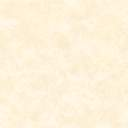                               II etap                                   I etap§ 14Organizacja pomocy psychologiczno-pedagogicznej pozostałym uczniom.Niniejszy paragraf określa zasady organizacji i świadczenia pomocy psychologiczno-pedagogicznej uczniom:Posiadającym opinię poradni psychologiczno-pedagogicznej, w tym poradni specjalistycznej o specyficznych trudnościach w uczeniu się lub inną opinię poradni psychologiczno-pedagogicznej, w tym poradni specjalistycznej;Posiadającego orzeczenie o potrzebie indywidualnego nauczania - na podstawie tego orzeczenia;Nieposiadającego orzeczenia lub opinii, ale, dla których na podstawie rozpoznania indywidualnych potrzeb rozwojowych i edukacyjnych oraz indywidualnych możliwości psychofizycznych ucznia dokonanego przez nauczycieli i specjalistów, o którym mowa w przepisach w sprawie zasad udzielania i organizacji pomocy psychologiczno-pedagogicznej w publicznych przedszkolach, szkołach i placówkach koniecznym jest zorganizowanie zinstytucjonalizowanej formy pomocy lub pomocy doraźnej w bieżącej pracy z uczniem.Nauczyciele prowadzą wnikliwą obserwację pedagogiczną, która polega na obserwacji zachowań, obserwacji relacji uczniów z innymi ludźmi, analizują postępy w rozwoju związane z edukacją i rozwojem społecznym, analizują wytwory ucznia oraz opinie z poradni. Na podstawie wyników obserwacji nauczyciele wstępnie definiują trudności, zdolności lub zaburzenia.W przypadku stwierdzenia, że uczeń ze względu na potrzeby rozwojowe lub edukacyjne oraz możliwości psychofizyczne wymaga objęcia pomocą psychologiczno-pedagogiczną odpowiednio nauczyciel, wychowawca lub specjalista niezwłocznie udziela tej pomocy w bieżącej pracy z uczniem i informuje o tym wychowawcę klasy.Wychowawca podczas spotkania Klasowego Zespołu Nauczycielskiego, przekazuje tę informację pozostałym nauczycielom pracującym z uczniem a w przypadku orzeczenia i opinii  zapoznaje z treścią opinii oraz z dostosowaniami zespół nauczycieli uczących uczniów, których opinia dotyczy (załącznik nr 10).Wychowawca przekazuje informację o osobach objętych pomocą psychologiczną na najbliższym posiedzeniu rady pedagogicznej.Wychowawca informuje rodziców ucznia o potrzebie objęcia pomocą psychologiczno-pedagogiczną ich dziecka. Informacja jest przekazywana w formie wiadomości w dzienniku elektronicznym lub w trakcie indywidualnej rozmowy z rodzicem.Wychowawca ma prawo zwołać Klasowy Zespół Nauczycielski obejmujący wszystkich uczących nauczycieli w oddziale w celu: skoordynowania działań w pracy z uczniem, zasięgnięcia opinii nauczycieli, wypracowania wspólnych zasad postępowania wobec ucznia, ustalenia form pracy z uczniem, dostosowania metod i form pracy do potrzeb i możliwości ucznia. Informację o spotkaniu nauczycieli pracujących w jednym oddziale wychowawca przekazuje, z co najmniej tygodniowym wyprzedzeniem. Współdziałanie wszystkich nauczycieli prowadzących zajęcia z danym uczniem pozwoli na opracowanie, przyjęcie i realizację spójnego i konsekwentnego planu oddziaływań edukacyjnych lub terapeutycznych. Proponowana forma współpracy umożliwi także ustalenie działań o znaczeniu priorytetowym wobec danego ucznia.Po dokonanych ustaleniach zespołu nauczycielskiego lub zebraniu opinii od poszczególnych nauczycieli, koordynator - wychowawca proponuje formy pomocy psychologiczno-pedagogicznej świadczonej poszczególnym uczniom. Wychowawca przy podejmowanych czynnościach współpracuje z rodzicami ucznia lub w razie potrzeby ze specjalistami zatrudnionymi w szkole.Wymiar godzin poszczególnych form udzielania uczniom pomocy psychologiczno-pedagogicznej ustala dyrektor szkoły, biorąc pod uwagę wszystkie godziny, które w danym roku szkolnym mogą być przeznaczone na realizację tych form.O ustalonych dla ucznia formach, okresie udzielania pomocy psychologiczno-pedagogicznej wymiarze godzin, w których poszczególne formy będą realizowane niezwłocznie zawiadamia się rodzica w formie wiadomości w dzienniku elektronicznym lub w trakcie indywidualnej rozmowy z rodzicem.Rodzic ma prawo do odmowy świadczenia pomocy psychologiczno-pedagogicznej swojemu dziecku, składa taką odmowę na piśmie u dyrektora, wychowawcy klasy (Załącznik numer 2) lub u specjalisty prowadzącego zajęcia (Załącznik numer 11 lub 12)W przypadku, gdy specjalista prowadzący zajęcia stwierdzi, że pomoc udzielana uczniowi nie jest wskazana gdyż osiągnął on zamierzone cele wówczas zawiadamia o tym fakcie rodziców ucznia (Załącznik 12) .Wychowawca klasy jest koordynatorem wszelkich działań związanych z organizacją i świadczeniem pomocy psychologiczno-pedagogicznej swoim wychowankom. Pedagog szkolny prowadzi niezbędną dokumentację związaną z organizacją pomocy psychologiczno-pedagogicznej w szkole; między innymi Kartę Informacyjną, który zawiera: podstawy, formy pomocy oraz inne informacje dotyczące ucznia. Karta informacyjna dostępną jest dla wszystkich nauczycieli.Nauczycielom pracującym z uczniem objętym pomocą psychologiczno-pedagogiczną zaleca się prowadzenie notatek z zapisem postępu w rozwoju ucznia. Wnioski do pracy powinny być przekazane wychowawcy i na ich podstawie opracowuje on ocenę efektywności pomocy psychologiczno-pedagogicznej.(Załącznik numer 5)PROCEDURA POSTĘPOWANIA PRZY ORGANIZACJI POMOCY UCZNIOM NIE POSIADAJĄCYM ORZECZEŃ PORADNI PSYCHOLOGICZNO – PEDAGOGICZNEJI ETAPII ETAPROZDZIAŁ IVObowiązki wychowawcy klasy i nauczycieli w zakresie wspierania uczniów§ 15W zakresie organizacji pomocy w psychologiczno-pedagogicznej uczniom powierzonej klasy do obowiązków wychowawcy należy:Zapoznanie się z dostarczonymi przez rodziców orzeczeniami i opiniami z poradni psychologiczno-pedagogicznej i przekazanie ich pedagogowi szkolnemu;Przeanalizowanie opinii poradni psychologiczno-pedagogicznej i wstępne zdefiniowanie trudności / zdolności uczniów i przekazanie ich pedagogowi szkolnemu;Przyjmowanie uwag i opinii nauczycieli pracujących z daną klasą o specjalnych potrzebach edukacyjnych uczniów;Zdobycie rzetelnej wiedzy o uczniu i jego środowisku; wychowawca poznaje ucznia i jego sytuację poprzez rozmowy z nim i jego rodzicami, obserwacje zachowań ucznia i jego relacji z innymi, analizę zauważonych postępów w rozwoju dziecka związanych z edukacją i rozwojem społecznym. Sam wchodzi w relację z uczniem i ma szansę dokonywać autorefleksji związanej z tym, co się w tej relacji dzieje. Dodatkowo ma możliwość analizowania dokumentów (orzeczenia, opinii, dokumentacji medycznej udostępnionej przez rodzica itp.), analizowania wytworów dziecka. Może mieć również dostęp do wyników badań prowadzonych przez specjalistów i do pogłębionej diagnozy;Określenie specjalnych potrzeb ucznia z pedagogiem, psychologiem we współpracy z grupą nauczycieli oddziału w ramach działania Klasowego Zespołu Nauczycielskiego i Zespołu d.s. Pomocy Psychologiczno-Pedagogicznej;W przypadku stwierdzenia, że uczeń wymaga pomocy psychologiczno-pedagogicznej wszczęcie postępowania w ramach pracy tych zespołów;Uruchomienie sformalizowanej formy pomocy psychologiczno-pedagogicznej uczniowi – w ramach form pomocy możliwych do uruchomienia w szkole;Poinformowanie rodziców o zalecanych formach pomocy;Monitorowanie obecności ucznia na zajęciach;Informowanie rodziców i innych nauczycieli o efektywności pomocy psychologiczno-pedagogicznej i postępach ucznia;Angażowanie rodziców w działania pomocowe dla ich dzieci;Prowadzenie dokumentacji rejestrującej podejmowane działania w zakresie organizacji pomocy psychologiczno-pedagogicznej uczniom swojej klasy;Stałe kontaktowanie się z nauczycielami prowadzącymi zajęcia w klasie w celu ewentualnego wprowadzenia zmian w oddziaływaniach pedagogicznych i psychologicznych oraz dokonania ewaluacji;Udzielanie doraźnej pomocy uczniom w sytuacjach kryzysowych z wykorzystaniem zasobów ucznia, jego rodziny, otoczenia społecznego i instytucji pomocowych.Wychowawca realizuje zadania poprzez:Bliższe poznanie uczniów, ich zdrowia, cech osobowościowych, warunków rodzinnych i bytowych, ich potrzeb i oczekiwań;Rozpoznawanie i diagnozowanie możliwości psychofizycznych oraz indywidualnych potrzeb rozwojowych wychowanków;Wnioskowanie o objęcie wychowanka pomocą psychologiczno-pedagogiczną;Udział w pracach Klasowego Zespołu Nauczycielskiego i Zespołu d.S. Pomocy Psychologiczno-Pedagogicznej dla uczniów z orzeczeniami;Tworzenie środowiska zapewniającego wychowankom prawidłowy rozwój fizyczny i psychiczny, opiekę wychowawczą oraz atmosferę bezpieczeństwa i zaufania;Ułatwianie adaptacji w środowisku rówieśniczym oraz pomoc w rozwiązywaniu konfliktów z rówieśnikami;Przekazywanie pedagogowi szkolnemu informacji o konieczności pomocy w rozwiązywaniu napięć powstałych na tle konfliktów rodzinnych, niepowodzeń szkolnych spowodowanych trudnościami w nauce;Utrzymywanie systematycznego kontaktu z nauczycielami uczącymi w powierzonej mu klasie w celu ustalenia wymagań wobec uczniów i sposobu udzielania im pomocy w nauce w ramach działania Klasowego Zespołu Nauczycielskiego;Rozwijanie pozytywnej motywacji uczenia się, wdrażanie efektywnych technik uczenia się;Wdrażanie uczniów do wysiłku, rzetelnej pracy, cierpliwości, pokonywania trudności, odporności na niepowodzenia, porządku i punktualności, do prawidłowego i efektywnego organizowania sobie pracy;Systematyczne interesowanie się postępami (wynikami) uczniów w nauce: zwracanie szczególnej uwagi zarówno na uczniów szczególnie uzdolnionych, jak i na tych, którzy mają trudności i niepowodzenia w nauce, analizowanie wspólnie z wychowankami, samorządem klasowym, nauczycielami i rodzicami przyczyn niepowodzeń uczniów w nauce, pobudzanie dobrze i średnio uczących się do dalszego podnoszenia wyników w nauce, czuwanie nad regularnym uczęszczaniem uczniów na zajęcia lekcyjne, badanie przyczyn opuszczania przez wychowanków zajęć szkolnych, udzielanie wskazówek i pomocy tym, którzy (z przyczyn obiektywnych) opuścili znaczną ilość zajęć szkolnych i mają trudności w uzupełnieniu materiału;) tworzenie poprawnych relacji interpersonalnych opartych na życzliwości i zaufaniu, m.in. poprzez Organizację zajęć pozalekcyjnych, wycieczek, biwaków, rajdów, obozów wakacyjnych, zimowisk, itp.;Tworzenie warunków umożliwiających uczniom odkrywanie i rozwijanie pozytywnych stron ich osobowości: stwarzanie uczniom warunków do wykazania się nie tylko zdolnościami poznawczymi, ale także - poprzez powierzenie zadań na rzecz spraw i osób drugich zdolnościami organizacyjnymi, opiekuńczymi, artystycznymi, menedżerskimi, przymiotami ducha i charakteru;Współpracę z pielęgniarką szkolną, rodzicami, opiekunami uczniów w sprawach ich zdrowia, organizowanie opieki i pomocy materialnej uczniom;Udzielanie pomocy, rad i wskazówek uczniom znajdującym się w trudnych sytuacjach życiowych, występowanie do organów Szkoły i innych instytucji z wnioskami o udzielenie pomocy.Do obowiązków każdego nauczyciela w zakresie wspierania uczniów i świadczenia pomocy psychologiczno- pedagogicznej uczniom należy:Prowadzenie obserwacji w celu zdiagnozowania trudności lub uzdolnień uczniów;Zgłaszanie zauważonych specjalnych potrzeb uczniów wychowawcy klasy;Świadczenie pomocy psychologiczno-pedagogicznej w bieżącej pracy z uczniem;Dostosowanie wymagań edukacyjnych uczniom do indywidualnych potrzeb rozwojowych i edukacyjnych oraz możliwości psychofizycznych ucznia:Posiadającego orzeczenia o potrzebie kształcenia specjalnego – na podstawie tego orzeczenia oraz ustaleń zawartych w indywidualnym programie edukacyjno-terapeutycznym, opracowanym dla ucznia na podstawie przepisów w sprawie warunków organizowania kształcenia, wychowania i opieki dla dzieci i młodzieży niepełnosprawnych oraz niedostosowanych społecznie w przedszkolach, szkołach i oddziałach ogólnodostępnych lub integracyjnych albo przepisów w sprawie warunków organizowania kształcenia, wychowania i opieki dla dzieci i młodzieży niepełnosprawnych oraz niedostosowanych społecznie w specjalnych przedszkolach, szkołach i oddziałach oraz w ośrodkach;Posiadającego orzeczenie o potrzebie indywidualnego nauczania - na podstawie tego orzeczenia;Posiadającego opinię poradni psychologiczno-pedagogicznej, w tym poradni specjalistycznej, o specyficznych trudnościach w uczeniu się lub inną opinię poradni psychologicznopedagogicznej, w tym poradni specjalistycznej - na podstawie tej opinii;Nieposiadającego orzeczenia lub opinii wymienionych w lit a – c, który objęty jest pomocą psychologiczno-pedagogiczną w szkole - na podstawie rozpoznania indywidualnych potrzeb rozwojowych i edukacyjnych oraz indywidualnych możliwości psychofizycznych ucznia dokonanego przez nauczycieli i specjalistów, o którym mowa w przepisach w sprawie zasad udzielania i organizacji pomocy psychologiczno-pedagogicznej w szkołach.Indywidualizowanie pracy z uczniem na obowiązkowych i dodatkowych zajęciach edukacyjnych, odpowiednio do potrzeb rozwojowych i edukacyjnych oraz możliwości psychofizycznych ucznia;Dostosowywanie metod pracy do sposobów uczenia się ucznia;Udział w zebraniach organizowanych przez wychowawcę klasy;Komunikowanie rodzicom postępów ucznia oraz efektywności świadczonej pomocy;Współdziałanie z innymi nauczycielami uczącymi w klasie w celu zintegrowania i ujednolicenia oddziaływań na ucznia oraz wymiany doświadczeń i komunikowania postępów ucznia;Prowadzenie działań służących wszechstronnemu rozwojowi ucznia w sferze emocjonalnej i behawioralnej;Udzielanie doraźnej pomocy uczniom w sytuacjach kryzysowych z wykorzystaniem zasobów ucznia, jego rodziny, otoczenia społecznego i instytucji pomocowych;Stosowanie oceniania wspierającego ucznia.Do zadań pedagoga szkolnego należy:Prowadzenie badań i działań diagnostycznych, w tym diagnozowanie indywidualnych potrzeb rozwojowych i edukacyjnych oraz możliwości psychofizycznych, a także wspieranie mocnych stron ucznia;Diagnozowanie sytuacji wychowawczych w szkole w celu rozwiązywania problemów wychowawczych oraz wspierania rozwoju uczniów;Udzielanie pomocy psychologiczno-pedagogicznej w formach odpowiednich do rozpoznanych;Podejmowanie działań z zakresu profilaktyki uzależnień i innych problemów uczniów;Inicjowanie i prowadzenie działań mediacyjnych i interwencyjnych w sytuacjach kryzysowych;Pomoc rodzicom i nauczycielom w rozpoznawaniu indywidualnych możliwości, predyspozycji i uzdolnień uczniów;Rozpoznawanie i analizowanie przyczyn niepowodzeń edukacyjnych;Podejmowanie działań wychowawczych i profilaktycznych wynikających z programu wychowawczego i profilaktyki w stosunku do uczniów z udziałem rodziców i wychowawców;Działanie na rzecz zorganizowania opieki i pomocy materialnej uczniom znajdującym się w trudnej sytuacji życiowej;Wspomaganie i pomoc nauczycielom w realizacji Programu Wychowawczo-profilaktycznego;Udział w opracowywaniu programów profilaktyki;Udział w pracy zespołu pomocy psychologiczno-pedagogicznej, powołanego do opracowania Indywidualnych Programów Edukacyjno-Terapeutycznych;Prowadzenie dokumentacji pracy, zgodnie z odrębnymi przepisami.Zadania i obowiązki psychologa szkolnegoMinimalizowanie skutków zaburzeń rozwojowych, zapobieganie zaburzeniom zachowania oraz inicjowanie i organizowanie różnych form pomocy psychologiczno-pedagogicznej w środowisku szkolnym i pozaszkolnym ucznia;Prowadzenie terapii indywidualnej i grupowej;Prowadzenie badań i działań diagnostycznych, w tym diagnozowanie indywidualnych potrzeb rozwojowych i edukacyjnych oraz możliwości psychofizycznych, a także wspieranie mocnych stron ucznia;Diagnozowanie sytuacji wychowawczych w szkole w celu rozwiązywania problemów wychowawczych oraz wspierania rozwoju uczniów;Udzielanie pomocy psychologiczno-pedagogicznej w formach odpowiednich do rozpoznanych;Podejmowanie działań z zakresu profilaktyki uzależnień i innych problemów uczniów;Wspieranie nauczycieli i innych specjalistów w udzielaniu po0mocy psychologiczno-pedagogicznej;Prowadzenie i organizowanie warsztatów dla rodziców oraz udzielanie im indywidualnych porad w zakresie wychowania;Udział w opracowywaniu programów profilaktyki;Prowadzenie dokumentacji pracy, zgodnie z odrębnymi przepisami.Zadania i obowiązki logopedy:Diagnozowanie logopedyczne, w tym prowadzenie badań przesiewowych w celu ustalenia stanu mowy uczniów;Prowadzenie zajęć logopedycznych indywidualnych lub w grupach; Podejmowanie działań logopedycznych zapobiegających powstawaniu zaburzeń komunikacji językowej we współpracy z rodzicami ucznia;Utrzymywanie stałego kontaktu z rodzicami ucznia wymagającego intensywnych ćwiczeń –udzielanie instruktażu dla rodziców;Udzielanie instruktażu nauczycielom, dotyczących prowadzenia prostych ćwiczeń logopedycznych, usprawniających narządy artykulacyjne, aparat oddechowy i fonacyjny u dzieci wymagających pomocy logopedycznej; Prowadzenie pomocy psychologiczno-pedagogicznej wg potrzeb;Udział w pracach Zespołu d.s. Pomocy Psychologiczno-Pedagogicznej;Stała współpraca z psychologiem, pedagogiem i nauczycielami prowadzącymi zajęcia korekcyjno-kompensacyjne; Organizowanie i prowadzenie pogadanek dla nauczycieli i rodziców dotyczących rozwoju mowy;Prowadzenie dokumentacji pracy, zgodnie z odrębnymi przepisami.Działania wszystkich pracowników szkoły na rzecz wspierania rozwoju uczniów są zintegrowane.ROZDZIAŁ VRegulamin pracy Zespołu ds. Pomocy Psychologiczno-Pedagogicznej uczniom posiadającym orzeczenie o potrzebie kształcenia specjalnego§ 16Zespół powołuje dyrektor szkoły na czas nieokreślony. W skład zespołu wchodzą specjaliści zatrudnieni w szkole tj. psycholog, pedagog, logopeda, terapeuta oraz nauczyciele posiadający kwalifikacje zakresu pracy z uczniem o specjalnych potrzebach edukacyjnych.Przewodniczącym zespołu jest wychowawca ucznia.W posiedzeniach zespołu może na wniosek przewodniczącego uczestniczyć przedstawiciel poradni psychologiczno-pedagogicznej.Zadaniem zespołu jest zaplanowanie i koordynowanie udzielania pomocy psychologiczno-pedagogicznej uczniom posiadającym orzeczenie Poradni Psychologiczno-Pedagogicznej o niepełnosprawności lub niedostosowaniu społecznym.Zespół dokonuje wielospecjalistycznej oceny poziomu funkcjonowania ucznia i o tej ocenie powiadamia Rodziców.Zespół zbiera się niezwłocznie po wpłynięciu orzeczenia do szkoły i w ciągu 30 dni opracowuje IPET.IPET przewodniczący zespołu przedstawia dyrektorowi szkoły.Wymiar godzin poszczególnych form udzielania uczniom pomocy psychologiczno-pedagogicznej ustala koordynator z dyrektorem szkoły, biorąc pod uwagę potrzeby oraz wszystkie godziny, które w danym roku szkolnym mogą być przeznaczone na realizację tych form.Spotkania zespołu nauczycieli i specjalistów odbywają się w miarę potrzeb. Nie rzadziej niż 2 razy w roku szkolnym, zespół dokonuje okresowej wielospecjalistycznej oceny poziomu funkcjonowania ucznia, uwzględniając ocenę efektywności pomocy psychologiczno-pedagogicznej udzielanej uczniowi. W miarę potrzeb dokonuje modyfikacji programu.(Załącznik numer 8)Spotkania zespołu zwołuje przewodniczący zespołu lub koordynator.W spotkaniu zespołu mogą uczestniczyć rodzice ucznia. Wychowawca klasy powiadamia o spotkaniu rodziców /prawnych opiekunów w formie pisemnej. (Załącznik numer 6)Indywidualne Programy Edukacyjno-Terapeutyczne przechowuje koordynator pomocy psychologiczno-pedagogicznej.Przewodniczący zespołu jest zobowiązany do poinformowania o ustalonych zaleceniach zespołu wszystkich nauczycieli pracujących z uczniem.ROZDZIAŁ VIDokumentowanie organizacji i działań w zakresie pomocy psychologiczno-pedagogicznej§ 17W Szkole Podstawowej im. płk Stanisława Dąbka w Sychowie w celu dokumentowania organizacji i działań wspierania uczniów o specjalnych potrzebach edukacyjnych prowadzi się niżej wymienioną dokumentację:Dzienniki zajęć specjalistycznych w formie papierowej lub elektronicznej;Dzienniki zajęć pozalekcyjnych;Dzienniki zajęć dydaktyczno-wyrównawczych;Dziennik logopedy;Dziennik pedagoga i psychologa;Notatki nauczycieli w celu monitorowania postępów uczniów;Dodatkowa dokumentacja związana z organizacją pomocy psychologiczno-pedagogicznej w szkole.§ 18Kopie orzeczeń i opinii przechowywane są w sekretariacie szkoły, opatrzone są datą wpływu i adnotacją potwierdzającą zgodność z oryginałem.§ 19Na początku roku szkolnego kopie dokumentów wydawane są pedagogowi i umieszczane w zamykanej szafie. Na końcu roku szkolonego kopie dokumentów przekazywane są do sekretariatu.§ 20Udostępnianie dokumentów do wglądu odbywa się tylko pod obecność pedagoga szkolnego.SPIS ZAŁĄCZNIKÓW:Załącznik nr 1 Wniosek o udzielenie pomocy psychologiczno-pedagogicznejZałącznik nr 2 Rezygnacja z pomocy psychologiczno-pedagogicznejZałącznik nr  5 Arkusz zespołowej  oceny efektywnościZałącznik nr  6 Pismo zapraszające rodziców na spotkanie Zespołu Załącznik nr  7 Arkusz  WOPFZałącznik nr  8 Arkusz WOPF Analiza skuteczności i efektywności udzielanej pomocy SychowoZałącznik nr  9 IPET SychowoZałącznik nr 10 Zapoznanie się z opiniąZałącznik nr 11 Zgoda na zajęcia dodatkoweZałącznik nr 12 Zakończenie/rezygnacja z zajęć pomocy psychologiczno-pedagogicznejZałącznik nr 1 Wniosek o udzielenie pomocy psychologiczno-pedagogicznej…..….…………………………..(Data, miejscowość)……………………………………………..…………………………………………….. (Imiona  i nazwiska rodziców/opiekunów)Dyrektor 									Szkoły Podstawowej w Sychowie WniosekProszę o udzielenie pomocy psychologiczno-pedagogicznej organizowanej przez szkołę:uczennicy/uczniowi ............................................................................., klasa ........w formie…………………………………………………………………………………………………………..……………………………………………………………………………………………………………………………………………………………….........................................................................................( należy wpisać rodzaj zajęć)                                                                                               ……………………………………              (Podpis rodziców/opiekunów)Załącznik nr 2 Rezygnacja z pomocy psychologiczno-pedagogicznej…..….…………………………..(Data, miejscowość)……………………………………………..…………………………………………….. (Imiona  i nazwiska rodziców/opiekunów)Dyrektor 									Szkoły Podstawowej w Sychowie REZYGNACJARezygnuję z udzielania mojemu dziecku:uczennicy/uczniowi ............................................................................., klasa ........pomocy psychologiczno-pedagogicznej organizowanej przez szkołę w formie:……………………………………………………………………………………………………………….…………………………………………………………………………………………………………………………..…………………………………….........................................................................................( należy wpisać rodzaj zajęć)   ……………………………………                   (Podpis rodziców/opiekunów)Załącznik nr  5 Arkusz zespołowej  oceny efektywnościArkusz zespołowej oceny efektywności pomocy  psychologiczno-pedagogicznej Rok szkolny…………….. półrocze ………..Oddział/Klasa:…………..Na podstawie:-dzienników zajęć specjalistycznych.-protokołów z zebrań nauczycieli uczących i rady pedagogicznej-wniosków wychowawców klasy / innych nauczyciel..….…………………….        (podpis wychowawcy)Załącznik nr  6 Pismo zapraszające rodziców na spotkanie Zespołu .....…………………………… (miejscowość, data) Szkoła Podstawowa im. płk. Stanisława Dąbka w Sychowieul. Szkolna 4Sychowo, 84-242.....…………………………… .....…………………………… (imiona i nazwiska rodziców) Zawiadomienie(Pismo zapraszające rodziców na spotkanie Zespołu)Szanowni Państwo, uprzejmie informuję, że w dniu …………................. o godz. …...... odbędzie się 
w szkole spotkanie Zespołu nauczycieli i specjalistów, który dokona analizy sytuacji rozwojowej i edukacyjnej Państwa syna/córki ............................................. oraz ustali formy pomocy psychologiczno-pedagogicznej, która będzie mu/jej udzielana. Zapraszam do uczestniczenia w spotkaniu oboje lub jednego z rodziców (prawnych opiekunów). Proszę o potwierdzenie obecności u wychowawcy. Jeżeli Państwo nie będą mogli w spotkaniu uczestniczyć, informacja o ustaleniu form pomocy wobec syna/córki zostanie przekazana za pośrednictwem wychowawcy. Z poważaniem...............................................................(podpis i pieczątka dyrektora ) Odebrałem:.....……………………… 			………………….(imię i nazwisko rodzica)      			           (podpis)Załącznik nr  7 Arkusz  WOPFARKUSZ  WIELOSPECJALISTYCZNEJ  OCENY POZIOMU  FUNKCJONOWANIA  UCZNIAImię i nazwisko ucznia: ………………………………………………………… Klasa: …………………….. Wiek………………………………………………Numer orzeczenia………………………………………………………………
   Data dokonania oceny:Zespół nauczycieli w składzie:imię i nazwisko                                                                                                                          podpis……………………….. ………………………………                                                       ………………………………………                                                                                                  ………………………………………………………...                                                      ……………………………………….………………………………………………………..                                                        ………………………………………………………………………………………………..                                                        ………………………………………                                                                                           Załącznik nr  8 Arkusz WOPF Analiza skuteczności i efektywności udzielanej pomocy SychowoARKUSZ  WIELOSPECJALISTYCZNEJ  OCENY POZIOMU  FUNKCJONOWANIA  UCZNIA(analiza skuteczności i efektywności udzielanej pomocy)Imię i nazwisko ucznia: …………………………………………………………Klasa: …………………….. Wiek………………………………………………Numer orzeczenia………………………………………………………………Data dokonania analizy:Zespół nauczycieli w składzie:imię i nazwisko                                                                                                                          Podpisy rodziców/opiekunów prawnych……………………….. ………………………………                                                              ………………………………………                                                                                                  ………………………………………………………...………………………………………………………..………………………………………………………..………………………………………………………..………………………………………………………...………………………………………………………..………………………………………………………..Załącznik nr  9 IPET SychowoIPETIndywidualny Program Edukacyjno- TerapeutycznyDane uczniaImię i nazwisko  ucznia…………………………………………………………Data oraz  miejsce urodzenia……………………………………………………Rok szkolny ……………………………………………………………………Nazwa szkoły: Szkoła Podstawowa w SychowieKlasa ……………………………………………………………………………Etap edukacyjny……………………………………………………………………………….Podstawa objęcia ucznia kształceniem specjalnym……………………………………………………………………………………………………………………………………………………………………………………………………………………………………………………………………………………………………………………………………………………………………………………………...(orzeczenie numer, z dnia, wydane przez)Rodzaj niepełnosprawności…………………………………………………………………….Data opracowania………………………………………………………………………………Charakterystyka psychologiczno- pedagogiczna ucznia⁪ Rozpoznanie wynikające z orzeczeniaNumer orzeczenia……………………………………………………………………Rozpoznanie wynikające z orzeczenia: ………………………………………………………………………………………………………………………………………………………………………………………………………………………………………………………………………………Ocena poziomu funkcjonowania ucznia ocena z dnia ……………………………….Cele programu (edukacyjno-terapeutyczne):Cele terapeutyczne:…………………………………………………………………………………………………………………………………………………………………………………………………………………………………………………………………………………………………………………………………………………………………………Cele edukacyjne:…………………………………………………………………………………………………………………………………………………………………………………………………………………………………………………………………………………………………………………………………………………………………………Zakres i sposób dostosowania wymagań edukacyjnych wynikających z programu nauczania do indywidualnych potrzeb rozwojowych i edukacyjnych oraz możliwości psychofizycznych ucznia.Ustalenia ogólne, w tym formy i metody pracy z uczniem:…………………………………………………………………………………………………………………………………………………………………………………………………………………………………………………………………………………………………………………………………………………………………………* zindywidualizowanie systemu wymagań i oceniania:…………………………………………………………………………………………………………………………………………………………………………………………………………………………………………………………………………………………………………………………………………………………………………* zindywidualizowanie metod i form nauczania:……………………………………………………………………………………………………………………………………………………………………………………………………………………………………………………………………………………………………………………………………………………………………Zajęcia edukacyjne:………………………………………………………………………………………………………………………………………………………………………………………………………………………………………………………………………………………………………………………………………………………………………… Zintegrowane działania nauczycieli i specjalistów prowadzących zajęcia z uczniem:…………………………………………………………………………………………………………………………………………………………………………………………………………………………………………………………………………………………………………………………………………………………………………Formy i okres udzielania uczniowi pomocy psychologiczno – pedagogicznej oraz wymiar godzin, w którym poszczególne formy pomocy będą realizowane:Działania wspierające rodziców ucznia oraz, w zależności od potrzeb, zakres współdziałania z poradniami psychologiczno – pedagogicznymi, w tym poradniami specjalistycznymi, specjalnymi ośrodkami szkolno- wychowawczymi, organizacjami pozarządowymi oraz innymi instytucjami działającymi na rzecz rodziny, dzieci i młodzieży:……………………………………………………………………………………………………………………………………………………………………………………………………………………………………………………………………………………………………………………………………………………………………………………Zajęcia rewalidacyjne, resocjalizacyjne i socjoterapeutyczne oraz inne zajęcia, odpowiednie ze względu na indywidualne potrzeby rozwojowe i edukacyjne oraz możliwości psychofizyczne ucznia.…………………………………………………………………………………………………………………………………………………………………………………………………………………………………………………………………………………………………………………………………………………………………………Zakres współpracy nauczycieli i specjalistów z rodzicami ucznia:…………………………………………………………………………………………………………………………………………………………………………………………………………………………………………………………………………………………………………………………………………………………………………Rodzaj i sposób dostosowania warunków organizacji kształcenia do rodzaju niepełnosprawności ucznia, w tym w zakresie wykorzystywania technologii wspomagających kształcenie.………………………………………………………………………………………………………………………………………………………………………………………………………………………………………………………………………………………………………………………………………………………………………………………………Wybrane zajęcia edukacyjne, które są realizowane indywidualnie z uczniem lub w grupie liczącej do 5 uczniów.…………………………………………………………………………………………………………………………………………………………………………………………………………………………………………………………………………………………………………………………………………………………………………Data…………………………………                                          Podpis dyrektora ….……………………………………. Załącznik nr 10 Zapoznanie się z opiniąZałącznik nr 11 Zgoda na zajęcia dodatkowe..................................................					Sychowo, ……………………..(imię i nazwisko rodzica/ opiekuna)………………………………………………….( adres zamieszkania)………………..……………………………….ZGODAWyrażam/ Nie wyrażam* zgodę/y na udział mojego syna/córki  ………………………………………………………………..ucznia/uczennicy klasy …….. Szkoły Podstawowej im. płk Stanisława Dąbka w Sychowie            w zajęciach …………………………….., które będą odbywać się w ………………………………………, w godz. …………………….. w roku szkolnym ………………………... Jednocześnie zobowiązuję się do systematycznego posyłania dziecka na te zajęcia oraz usprawiedliwiania jego nieobecności.*niepotrzebne skreślić								……………………………………………………                              (podpis rodziców/ opiekunów prawnych)Załącznik nr 12 Zakończenie/rezygnacja z zajęć pomocy psychologiczno-pedagogicznejZakończenie/rezygnacja z zajęć pomocy psychologiczno-pedagogicznejZakończenie udzielania pomocy  ucznia/uczennicy 	 ………………………………w formie zajęć ……………………….. nastąpiło w roku szkolnym………………Decyzja o zakończeniu pomocy  została podjęta na podstawie:Pozytywnej oceny efektów pracy.Rezygnacji rodzica dziecka lub niewyrażenia zgody na zajęcia Inna.............................................................................................................................................................................................................................................................................................................................Oświadczam, iż rezygnuję z udziału mojego dziecka	ucznia klasy	(imię i nazwisko)w zajęciach  ……………………………. organizowanych przez szkołę w ramach pomocy psychologiczno-pedagogicznej w roku szkolnym………….. / do końca nauki w szkole.……………………………………………………………………                    ……………………………………………………………………...         (data i podpis rodziców/ opiekunów prawnych)		       		   (data i podpis nauczyciela)Imię i nazwisko uczniaZalecenia formy pomocypsychologiczno-pedagogicznejUzyskane efekty (poziom osiągnięcia celów)Wnioski i rekomendacje do pracy na kolejny okres.(wskazana kontynuacja)Zintegrowane działania nauczycieli (dostosowanie)Zajęcia rozwijające uzdolnieniaZajęcia rozwijające umiejętności uczenia sięZajęcia korekcyjno-kompensacyjne (terapia)Zajęcia logopedyczneZajęcia wyrównawczeZajęcia rewalidacyjne (Ipet)Zajęcia rozwijające kompetencje emocjonalno-społeczne (Socjoterapia)Zindywidualizowana ścieżka kształceniaPorady i konsultacjeGimnastyka korekcyjnaWarsztatyInne:ŹRÓDŁO INFORMACJI                                     ANALIZA FUNKCJONOWANIA                                     ANALIZA FUNKCJONOWANIA                                     ANALIZA FUNKCJONOWANIAANALIZA ORZECZENIANp.: Zagrożenie niedostosowaniem społecznym ( orzeczenie z dnia…………..)Zalecenia:.Np.: Zagrożenie niedostosowaniem społecznym ( orzeczenie z dnia…………..)Zalecenia:.Np.: Zagrożenie niedostosowaniem społecznym ( orzeczenie z dnia…………..)Zalecenia:.INFORMACJE OD RODZICÓW UCZNIADIAGNOZA SZKOLNAOBSZAR FUNKCJONOWANIAMOCNE STRONYSŁABE STRONYPOTRZEBY EDUKACYJNE  I ROZWOJOWE , ZAKRES I CHARAKTER WSPARCIA ZE STRONY NAUCZYCIELI  I SPECJALISTÓWDIAGNOZA SZKOLNAOBSZAR FUNKCJONOWANIASTAN ZDROWIAOGÓLNA SPRAWNOŚĆ FIZYCZNA.SFERA POZNAWCZA (opanowanie technik szkolnych, zakres opanowanych treści ,osiągnięcia i trudności, pamięć ,uwaga ,myślenie).SFERA  EMOCJONALNO-MOTYWACYJNA(radzenie sobie z emocjami, motywacja do nauki i pokonywania trudności itp.).SFERA SPOŁECZNA( kompetencje społeczne, relacje z dorosłymi, relacje z rówieśnikami itp.).SAMODZIELNOŚĆ I MOŻLIWOŚCI W ZAKRESIE SAMODECYDOWANIA.                                                                                              PRZEBIEG PROCESU UCZENIA SIĘ                                                                                                                                PRZEBIEG PROCESU UCZENIA SIĘ                                   Dotychczasowe osiągnięcia szkolne uczniaDotychczasowe trudności szkolne ucznia.Opanowanie technik szkolnych : czytanie , pisanie, liczenie.Poziom opanowania wymaganych treści programowych ( przyczyna nieopanowania tych treści).Uzdolnienia .Umiejętność wykorzystywania posiadanej wiedzy i umiejętności:- w toku nauki- w praktyce i życiu codziennym.Absencja ucznia w szkole  - częstotliwość długość, przyczyny (np. choroba).Adnotacje związane ze zmianami szkoły.Pomoc potrzebna uczniowi w zakresie doradztwa edukacyjno-zawodowego ( wsparcie potrzebne uczniowi do planowania dalszej edukacji i kariery zawodowej).I.  Funkcjonowanie uczniaI.  Funkcjonowanie uczniaŹródło informacjiZaobserwowane zmiany (pozytywne/negatywne)Nauczyciele (w tym nauczyciel współorganizujący kształcenie, 
asystent lub pomoc nauczyciela - o ile zostali zatrudnieni)Nauczyciel prowadzący zajęcia rewalidacyjneNauczyciele prowadzący inne zajęcia dodatkoweRodziceII. Skuteczność podjętych działańII. Skuteczność podjętych działańDziałania skuteczneDziałania nieskuteczne 
(przyczyny nieskuteczności)
III. Nowe okoliczności wpływające na funkcjonowanie ucznia lub ocenę jego funkcjonowania
III. Nowe okoliczności wpływające na funkcjonowanie ucznia lub ocenę jego funkcjonowaniaNowa opinia psychologiczno-pedagogiczna, dodatkowe wyniki badań lekarskich, inne nowe dane diagnostyczne (diagnoza, zalecenia)Istotne zmiany w sytuacji życiowej ucznia
IV. Wnioski do dalszej pracy , w tym zalecane formy, sposoby i okres udzielania dalszej pomocy oraz zakres i charakter wsparcia ze strony nauczyciela współorganizującego kształcenie, specjalistę, asystenta lub pomoc nauczyciela (o ile zostali zatrudnieni).
IV. Wnioski do dalszej pracy , w tym zalecane formy, sposoby i okres udzielania dalszej pomocy oraz zakres i charakter wsparcia ze strony nauczyciela współorganizującego kształcenie, specjalistę, asystenta lub pomoc nauczyciela (o ile zostali zatrudnieni).Wnioski ogólneZalecane formy, sposoby i okres udzielania dalszej pomocyZmiany (o ile są konieczne) w zakresie i charakterze wsparcia ze strony nauczyciela współorganizującego kształcenie, specjalisty, asystenta lub pomocy nauczyciela (o ile zostali zatrudnieni)Formy udzielaniu pomocy psychologiczno – pedagogicznej:Okres udzielania pomocy/rok szkolny:Tygodniowo wymiar godzin:Terminy spotkań:Terminy spotkań Imiona i nazwiska oraz podpisy osób uczestniczących .Zapoznałem się z opinią /orzeczeniem uczniaZapoznałem się z opinią /orzeczeniem ucznia……………………………………………………………… kl. ………………………………………………………………………… kl. …………rok szkolny ……………… /…………………….rok szkolny ……………… /…………………….Z dnia: ………………………………………………………………….Z dnia: ………………………………………………………………….Wychowawca……………………………………………………Wychowawca……………………………………………………Pedagog……………………………………………………………..Pedagog……………………………………………………………..Psycholog…………………………………………………………..Psycholog…………………………………………………………..Terapia……………………………………………………………….Terapia……………………………………………………………….Logopeda……………………………………………………………Logopeda……………………………………………………………j. polski…………………………………………………...............j. polski…………………………………………………...............j. angielski…………………………………………………………..j. angielski…………………………………………………………..Matematyka……………………………………………………….Matematyka……………………………………………………….Przyroda……………………………………………………………..Przyroda……………………………………………………………..Historia……………………………………………………………….Historia……………………………………………………………….Muzyka……………………………………………………………….Muzyka……………………………………………………………….Plastyka………………………………………………………………Plastyka………………………………………………………………Technika…………………………………………………………….Technika…………………………………………………………….W – f………………………………………………………………….W – f………………………………………………………………….Religia………………………………………………………………..Religia………………………………………………………………..Biologia……………………………………………………………...Biologia……………………………………………………………...Geografia…………………………………………………………….Geografia…………………………………………………………….Gimnastyka korekcyjna………………………………………..Gimnastyka korekcyjna………………………………………..j. kaszubski……………………………………………………………j. kaszubski……………………………………………………………zaj. komputerowe/ informatyka…………………………….zaj. komputerowe/ informatyka…………………………….Edukacja wczesnoszkolna……..……………………………..Edukacja wczesnoszkolna……..……………………………..……………………………………………………………………….……………………………………………………………………….……………………………………………………………………….……………………………………………………………………….……………………………………………………………………….……………………………………………………………………….